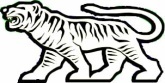 АДМИНИСТРАЦИЯ ГРИГОРЬЕВСКОГО СЕЛЬСКОГО ПОСЕЛЕНИЯ МИХАЙЛОВСКОГО МУНИЦИПАЛЬНОГО РАЙОНАПРИМОРСКОГО КРАЯПОСТАНОВЛЕНИЕ16.10.2023г.	     		          с. Григорьевка				                            №46О внесении изменений в постановление от 18.01.2018г №3 «Об утверждении Положения о порядке рассмотрения обращений граждан в администрацию  Григорьевского сельского поселения»В соответствии с Федеральным законом от 02.05.2006г № 59-ФЗ «О порядке рассмотрения обращений граждан Российской Федерации, на основании Протеста прокурора Михайловского района от 28.09.2023г №7-3-2023/679, администрация Григорьевского сельского поселенияП О С Т А Н О В Л Я Е Т:Внести в «Положение  о порядке рассмотрения обращений граждан в администрацию  Григорьевского сельского поселения» следующее изменение:1.1 Подпункт 6) пункт 22 глава 3 после слов "должностному лицу в форме электронного документа," дополнить словами "или по адресу (уникальному идентификатору) личного кабинета гражданина на Едином портале при его использовании".Обнародовать настоящее постановление в местах, установленных Уставом  Григорьевского сельского поселения.Настоящее постановление вступает в силу со дня его обнародования.Контроль за исполнением настоящего постановления оставляю за собой.Глава Григорьевского сельского поселения -                                                          глава администрации поселения                                                                              А.С. Дрёмин